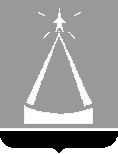 ГЛАВА  ГОРОДСКОГО  ОКРУГА  ЛЫТКАРИНО  МОСКОВСКОЙ  ОБЛАСТИПОСТАНОВЛЕНИЕ14.02.2023 №  56-пг.о. ЛыткариноО мерах по переходу муниципального автономного учреждения «Ледовый спортивный комплекс Лыткарино» к осуществлению образовательной деятельности по реализации дополнительных общеобразовательных программ в области физической культуры и спорта На основании Федерального закона от 06.10.2003 № 131-ФЗ «Об общих принципах организации местного самоуправления в Российской Федерации», Гражданского кодекса Российской Федерации, Федерального закона от 12.01.1996 № 7-ФЗ «О некоммерческих организациях», Федерального закона от 04.12.2007 № 329-ФЗ «О физической культуре и спорте в Российской Федерации», руководствуясь Порядком принятия решения о создании, реорганизации, изменении типа и ликвидации муниципальных бюджетных и казенных учреждений и внесения в них изменений, утвержденным постановлением Главы города Лыткарино от 01.12.2010 № 468-п, постановляю:1. Переименовать муниципальное автономное учреждения «Ледовый спортивный комплекс Лыткарино» в муниципальное автономное учреждение дополнительного образования «Спортивная школа Лыткарино».2. Установить, что муниципальное автономное учреждение дополнительного образования «Спортивная школа Лыткарино» является физкультурно-спортивной организацией дополнительного образования, к основным видам деятельности которой относится осуществление образовательной деятельности по дополнительным предпрофессиональным образовательным программам в области физической культуры и спорта и иные виды деятельности в области физкультуры и спорта, предусмотренные его Уставом.3. Функции и полномочия учредителя муниципального автономного учреждения дополнительного образования «Спортивная школа Лыткарино» осуществляют Администрация городского округа Лыткарино и Комитет по управлению имуществом г. Лыткарино.4. С 01 мая 2023 года оплата труда работников муниципального автономного учреждения дополнительного образования «Спортивная школа Лыткарино» осуществляется в соответствии с Положением по оплате труда работников образовательных учреждений городского округа Лыткарино, реализующих дополнительные общеобразовательные программы в области физической культуры и спорта.5. МКУ «Комитет по делам культуры, молодежи, спорта и туризма города Лыткарино» (Кленова О.В.) обеспечить:5.1. разработку изменений в Устав муниципального автономного учреждения дополнительного образования «Спортивная школа Лыткарино»;5.2. формирование муниципального задания муниципальному автономному учреждению дополнительного образования «Спортивная школа Лыткарино» на 1 мая 2023 года.6. Директору муниципального автономного учреждения «Ледовый спортивный комплекс Лыткарино» А.А. Ратникову  к 1 мая 2023 года:6.1. обеспечить в установленном порядке государственную регистрацию изменений в соответствии с настоящим постановлением;6.2. привести штатное расписание учреждения в соответствие с Положением по оплате труда работников учреждений города Лыткарино, образовательным программам в области физической культуры и спорта;6.3. урегулировать трудовые отношения с работниками учреждения в порядке, установленном действующим трудовым законодательством;6.4. обеспечить разработку и утверждение необходимых локальных актов и внесение соответствующих изменений в действующие локальные акты учреждения;6.5. обеспечить разработку и утверждение дополнительных общеобразовательных  программ в области физической культуры и спорта и дополнительных образовательных программ спортивной подготовки по видам спорта с учетом примерных дополнительных образовательных программ спортивной подготовки.7. На этапе перехода учреждения от реализации программ спортивной подготовки к реализации дополнительных образовательных программ в области физической культуры и спорта спортсмены в учреждении по результатам индивидуального отбора зачисляются на обучение по дополнительным образовательных программ в области физической культуры и спорта.8. Отделу экономики и перспективного развития Администрации города Лыткарино (Демидова О.Н.) обеспечить расчет и утверждение базовых нормативов затрат на оказание услуг по реализации дополнительных общеразвивающих программ в области физической культуры и спорта и дополнительных образовательных программ спортивной подготовки. 9. Контроль за исполнением настоящего постановления возложить на заместителя главы Администрации городского округа Лыткарино               Е.В. Забойкина.										         К.А. Кравцов 